Научная деятельность: опубликовано более 80 научных и научно-методических трудов. 	Основные публикации:  Учебное пособие «Теория менеджмента: история управленческой мысли» - 2015 (в соавторстве) Перспективы и ограничения устойчивого социохозяйственного  развития России: экономические и правовые аспекты: монография. - 2016 (в составе творческого коллектива). Проблемы достижения хозяйственной устойчивости и социальной сбалансированности: коллективная монография. - 2017 (в составе творческого коллектива).Управление изменениями в коммерческой и публичной сферах: учебник – 2021 (в составе творческого коллектива).Членство в организациях, почетные звания, награды: Президент Краснодарского регионального общественного благотворительного фонда «Научно-образовательные инициативы Кубани»; Действительный член Философско-экономического ученого собрания Московского государственного университета; Член-корреспондент Международной академии организационных наук, г. Москва;Член-корреспондент Академии гуманитарных наук, г. Москва.Повышение квалификации: С 12.06.2021 г. по 25.06.2021 г. по программе «Оказание первой помощи в образовательной организации».С 1.12.2021 г. по 3.12.2021 г. по программе «Оказание первой помощи в образовательной организации».  С 1.12.2021 г. по 3.12.2021 г. по программе «Оказание первой помощи в образовательной организации». С 1.12.2021 г. по 3.12.2021 г. по программе «Оказание первой помощи в образовательной организации». С 14.12.2021 г. по 25.12.2021 г. по программе «Использование информационно-образовательной среды в образовательной деятельности».С 14.11.2022 г. по 21.11.2022 г. по программе «Финансовый аналитик».С 21.11.2022 г. по 28.11.2022 г. по программе «Уверенный пользователь MS Exel».*Координаты: 350051 г. Краснодар, ул. Шоссе Нефтяников, 32. Кабинет 103. *Телефон (моб.):  8 (964) 895 94 95 *Электронная почта: sorich@mail.ru. *Адрес сайта http://noik.su/ *ВУЗ: Краснодарский государственный институт физической культуры, специальность: «Физическое воспитание», № диплома Г-1 № 345834, 1978.  Ростовский государственный университет, специальность: «Политическая экономия».  № диплома НВ № 668737, 1987 г. *Аспирантура: Кубанский государственный аграрный университет диплом о присвоении ученой степени кандидата экономических н. КТ № 026351 от 20 декабря 1996 г.  *Ученое звание: доцент, аттестат ДЦ № 019676 от 23 октября 2002 г.Сорокожердьев Василий Васильевич, кандидат экономических наук, доцент, доцент кафедры «Менеджмент и маркетинг» Преподаваемые дисциплины: — Корпоративное управление и корпоративная социальная ответственность; — Система государственного управления; — Международный бизнес;— Основы бизнесаПедагогический стаж: 31 год Общий стаж: 42 года 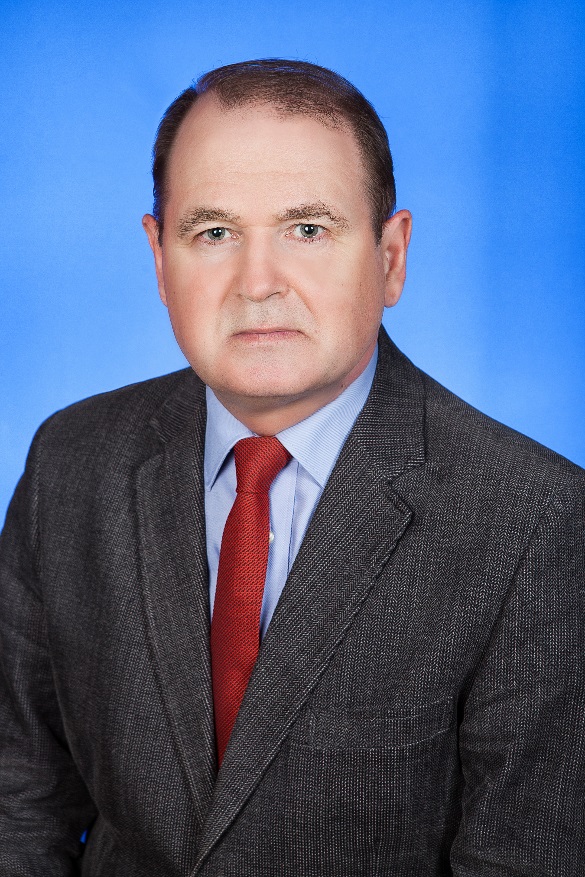 